ГОСУДАРСТВЕННОЕ АВТОНОМНОЕ ПРОФЕССИОНАЛЬНОЕ ОБРАЗОВАТЕЛЬНОЕ УЧРЕЖДЕНИЕ НОВОСИБИРСКОЙ ОБЛАСТИ«НОВОСИБИРСКИЙ КОЛЛЕДЖ ПАРИКМАХЕРСКОГО ИСКУССТВА»(ГАПОУ НСО «Новосибирский колледж парикмахерского искусства»)ПРИКАЗ                                                           26.08.2020                                                                        			№ 55/ДК-СПОг. Новосибирск О зачисленииВ соответствии с решением приемной комиссии, приказываю:1. Зачислить с 01.09.2020 г. на 1 курс на очную форму обучения за счет средств  физических лиц в состав студентов на базе основного общего образования с получением среднего общего образования по программам  подготовки специалистов среднего звена  по специальности  43.02.02 «Парикмахерское искусство» со сроком обучения 2 года 10 месяцевв группу КПИ-1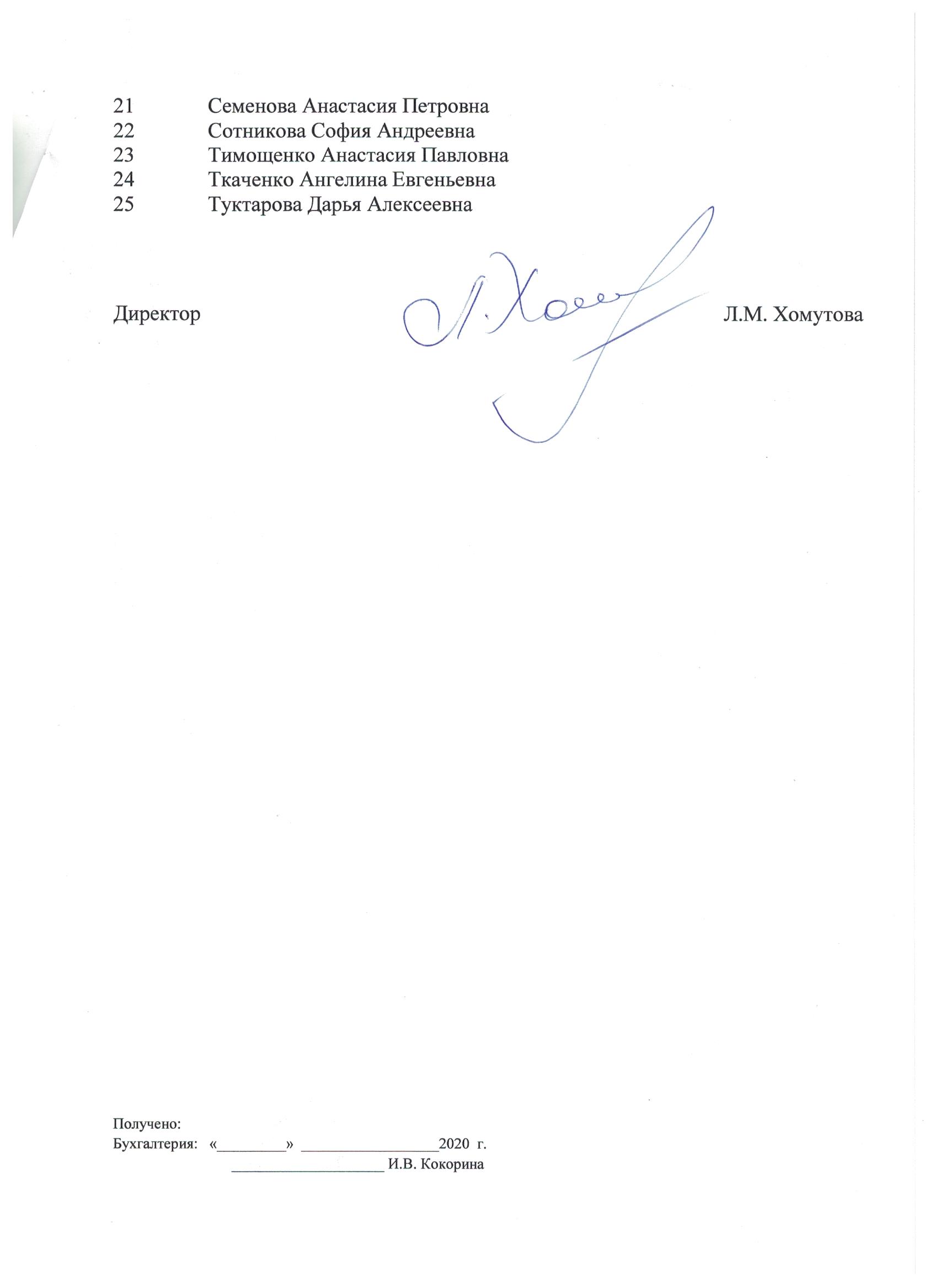 1Васильева Вероника Васильевна   2Витман Виктория Сергеевна  3Габитов Евгений Викторович4Дадаева Алина Руслановна    5Денникова Полина Владимировна     6Ерохина Алина Алексеевна 7Катцина Ольга Александровна8Ковач Анастасия Владимировна9Костелей Арина Руслановна 10Лебедева Виктория Васильевна   11Малахова Алина Евгеньевна 12Малыгина Елизавета Павловна 13Мерк Карина Сергеевна  14Михалева Ксения Юрьевна15Никитина Инна Вячеславовна   16Петрова Ирма Олеговна17Повзовская Татьяна Сергеевна    18Попович Анна Александровна   19Рогальских Диана Александровна20Селезнева Полина Юрьевна 